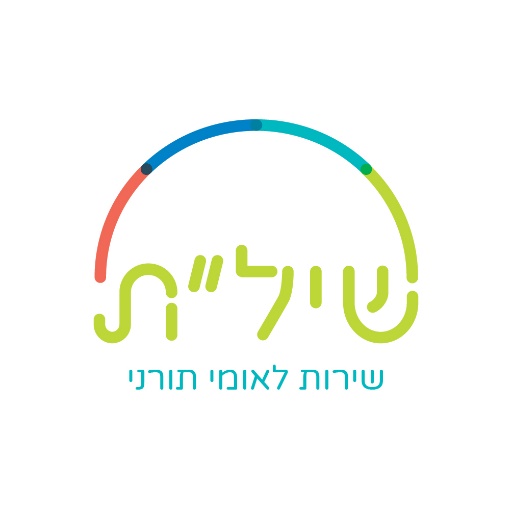 תאריך: ___________שיחת פתיחה – בנות שירות לאומי שם המתנדבת : ____________                           שנה : ראשונה / שנייה                  שם הרכזת : _____________איך את מרגישה לאחר הימים הראשונים בשירות?   ____________________________________________________________________________________________האם את מתמודדת עם קשיים מול מקום השירות? מהם? ____________________________________________________________________________________________ספרי על חוויה מוצלחת שהייתה לך..____________________________________________________________________________________________על השאלות הבאות נענה ביחד, נשוב אליהן בסוף השירות ונראה אילו שינויים חלו עליך... מה חשוב לך שאדע עליך? ____________________________________________________________________________מה את מאחלת לעצמך לשנה החדשה?  ____________________________________________________________________________שיהיה המון בהצלחה! באיזו מידה אני מצליחה להיות חלק מצוות 54321באיזו מידה אני יודעת לקבל משוב 54321באיזו מידה אני יודעת לתת משוב 54321מהי מידת יכולת ההבעה שלי 54321באיזו מידה אני מסוגלת ומעוניינת לנקוט יוזמה54321באיזו מידה אני מרגישה נוח עם עצמי54321מהי מידת  המסוגלות שלי להתמודד עם אתגרים/קשיים54321באיזו מידה אני מרגישה יעילות בעבודה 54321באיזו מידה אני מצליחה בהשלמת משימות בעצמי 54321באיזו מידה אני עומדת בלוחות זמנים 54321מהי לדעתך מידת שביעות רצון הממונה שלי? 54321באיזו מידה אני יודעת לנהל את ההכנסות וההוצאות הכספיות שלי54321